Pozvánka na zájezd do Divadla SEMAFOR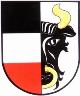 Termín: 	14. 5. 2016 16:00 hodin Odjezd: 	14. 5. 2016 13:00 hodin ze Světí Co na světě mám rád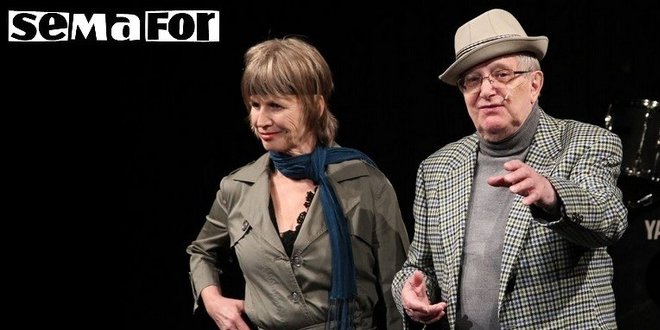 Komornější a částečně improvizované představení Jiřího Suchého a Jitky Molavcové určené příznivcům divadla Semafor

3. dubna 2013 se uskutečnil nový typ představení, určený divákům, kteří mají rádi jazzovou hudbu, divákům, kteří si mají chuť popovídat s protagonisty večera (bude to Jitka Molavcová a Jiří Suchý) a podstoupit exkurzi do minulých časů, při níž bude nápomocná projekce neobyčejných fotografií, zaposlouchat se do mistrovského piana Jakuba Šafra a strávit večer plný nepředvídaných okamžiků, protože tu bude vládnout duch improvizace a tak nikdo netuší, co se vlastně všechno semele. Malá zkouška na takovýto bizarní večer už proběhla na srazu klubu Jonáš a setkala se s přijetím, které lze bez nadsázky označit za nadšené. Že se takový večer neobejde bez humoru, je nasnadě, koná se přece v Semaforu. Budete vítáni.Cena včetně vstupného a dopravy pro občany obce: 200,- Kč/osobaPro ostatní 250,- Kč/osobaPřihlášky u Lucie Blehové tel.: 722 918 067 do 1. 5. 2016 – omezený počet míst!!!